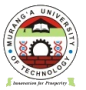 MURANG’A UNIVERSITY OF TECHNOLOGYSCHOOL OF EDUCATIONUNIVERSITY EXAMINATION FOR THE DEGREE OF BACHELOR OF EDUCATION2ND YEAR, 1ST SEMESTER/2016 ACADEMIIC YEARCOURSE CODE EDF -210                                                        MAIN CAMPUSCOURSE: TITLE PHILOSOPHY OF EDUCATIONDate:Time: 2 hoursInstructionsAnswer Question One(Compulsory) And ANY Other 2 questionsCandidates are advices not to write on the question paperCandidates must hand in their answer booklets to the invigilation while in the examination room.1.	a) Examine the word “Formalization as characterized in Technical Philosophy. b) Distinguish between general philosophy and Technical philosophy.c) Show the Relevance of Epistemology in educationd) Identify and explain the purposes of Educational philosophye) Explain the term Axiology as part of the content of philosophyf) Examine the definition of Education as portrayed by R.S Petrels (1966)2.	a) Identify three factors that have given technical philosophy its own specific features and peculiar character.b) Explain the importance of philosophy to educators3.	a) To what extent are the contents of philosophy relevant to educationb) Explain the concept of Actual teaching as an aspect of teaching. (10mks)4.	a) Explain the role of dialogue in education  (10mks)b) What is the philosophical justification of punishment? (10mks)5. 	a) How do we operationalize creativity in education. (10mks)b) Explain the four criteria on dimension of education as proposed by Njoroge and Bennaars. (10mks) 